Initial Health Assessment Supporting information received 										No supporting information received by the 3rd working day 	Time frame for Initial health assessments 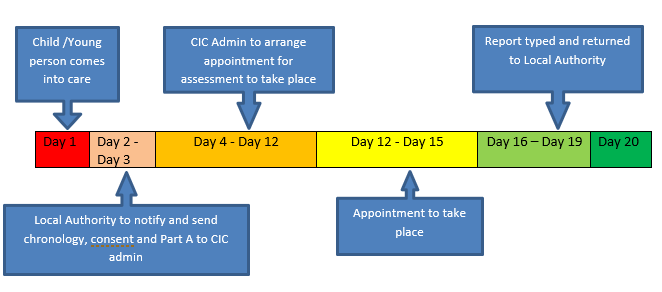 